Be true to you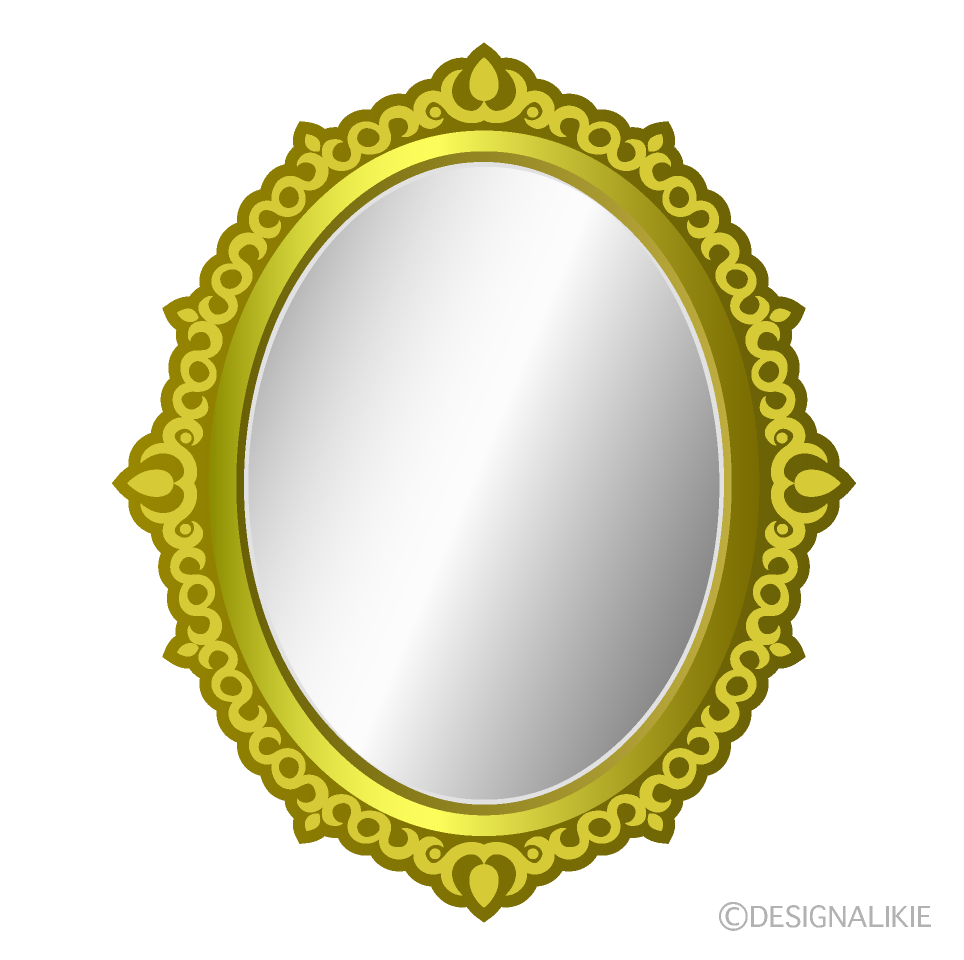  Be true to you Be true to you  Be true to you  Be true to you  Be true to you  Be true to you  Be true to you  Be true to you  Be true to you  Be true to you  Be true to you  Be true to you  Be true to you  Be true to you  Be true to you Be true to you  Be true to you  Be true to you Be true to you  Be true to you  Be true to you  Be true to you Be true to you  Be true to you Be true to you  Be true to you  Be true to you  Be true to you  Be true to you